На Орловщине начинаются чемпионаты по компьютерному многоборью для пенсионеровСоревнования среди продвинутых бабушек и дедушек пройдут в каждом районе области. Площадками для их проведения станут, в основном, районные средние общеобразовательные школы.Гражданам «золотого» возраста предстоит представить на суд жури презентацию о себе, а также выполнить несколько заданий непосредственно в учебных аудиториях. Пенсионеры должны будут продемонстрировать навыки работы в поисковой системе Яндекс, умение ориентироваться на сайтах различных организаций. Пожилые люди должны будут показать, как они умеют работать с компьютерными приложениями, а также насколько они понимают, как создаются и используются логины и пароли.Победители районных этапов примут участие в областном чемпионате, который пройдет 19 апреля 2019 года на базе Орловского государственного университета им. И.С. Тургенева. Чемпионат по компьютерному многоборью для пенсионеров стал уже традиционным мероприятием в нашем регионе. В этом году он пройдет в шестой раз. Многие из участников компьютерного чемпионата – это граждане, которые в свое время окончили компьютерные курсы для пенсионеров, ставшие для них стартом в освоении информационных технологий. Выпускники курсов отмечают, что самое страшное – это решиться пойти учиться. Когда же первоначальный этап пройден, дальнейшее освоение компьютера уже не составляет труда. В Орле записаться на бесплатные компьютерные курсы для пенсионеров можно по телефонам 72-92-33, 72-92-77 и 47-16-22Государственное учреждение –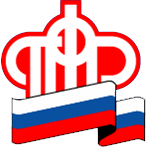 Отделение Пенсионного фонда РФ по Орловской области       302026, г. Орел, ул. Комсомольская, 108, телефон: (486-2) 72-92-41, факс 72-92-07         Пресс-релиз